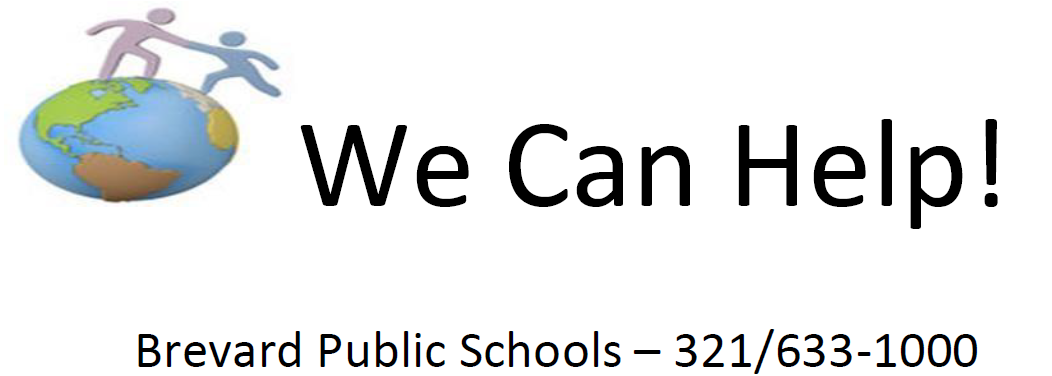 Recruitment:Tori Huss				Ext. 11296		Huss.Victoria@Brevardschools.orgSusan Kirk				Ext. 11298		Kirk.Susan@Brevardschools.orgCertification:	Dinah Kramer/Secondary		Ext. 11210		Kramer.Dinah@Brevardschools.orgSharon Doucett-Doran/Elementary	Ext. 11211		Doucett-Doran.Sharon@Brevardschools.org Online BEACON Application:Aprile Lindsey				Ext. 11225		Lindsey.Aprile@Brevardschools.orgKathy Herman				Ext. 11227		Herman.Kathleen@Brevardschools.org Fingerprints:	District Security 			Ext. 11246		DistrictSecurity@Brevardschools.orgSubstitute Teacher Information:Kristin Dale				Ext. 11205		Dale.Kristin@Brevardschools.orgSalary and Compensation:Ellie Kelly				Ext. 11245		Kelly.Eleanor@Brevardschools.orgEmployment Manager:Katey Benne				Ext. 11247		Benne.Katherine@Brevardschools.orgProGOE/Inservice Records:	Lynnette Thorstensen			Ext. 11175		Thorstensen.Lynnette@Brevardschools.org	Delia (Itzel) Copley			Ext. 11269		Copley.Delia@Brevardschools.org	Vanessa Acosta				Ext. 11209		Acosta.Vanessa@Brevardschools.org	Alternative Certification (PDCP):			Lisa Stanley				Ext. 11243		Stanley.Lisa@Brevardschools.org 